Австралия простирается с запада на восток почти на 4000 километров, а с севера на юг — ~3860 км.Длина береговой линии составляет 59 736 км. (материковой части — 35 877 км., островной — 23 859 км.)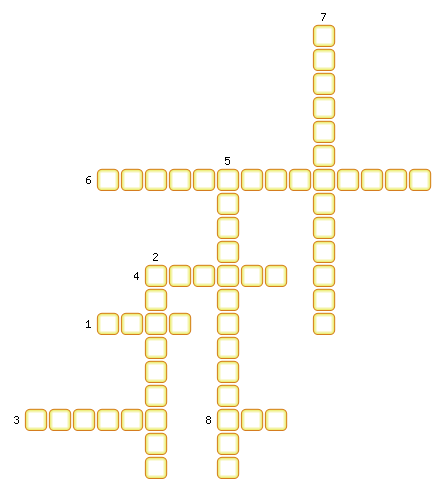 1. Мыс, крайняя северная точка Австралии.2. Риф, расположенный вдоль восточных берегов Австралии.3. Имя путешественника и исследователя, деятельность которого связана с Австралией.4. Мыс, на востоке являющийся крайней точкой материка.5. Залив, расположенный около южной окраины материка.6. Хребет, расположенный на крайнем востоке материка и его высота не превышает 3000 метров над уровнем моря.7. Платформа лежащая в основании материка.8. Он открыл и исследовал восточное побережье Австралии.ОТВЕТЫ:1. Йорк
2. Барьерный
3. Тасман
4. Байрон
5. Австралийский
6. Водораздельный
7. Австралийская
8. Кук